Publicado en Benidorm (Alicante) el 08/08/2017 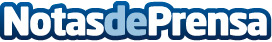 Terra Mítica incorpora por primera vez la realidad virtual 360La realidad virtual 360 llega en exclusiva a Titánide, la montaña rusa invertida del parque temático de Benidorm, Terra MíticaDatos de contacto:María José MarcosNota de prensa publicada en: https://www.notasdeprensa.es/terra-mitica-incorpora-por-primera-vez-la_1 Categorias: Valencia Entretenimiento Turismo E-Commerce Recursos humanos http://www.notasdeprensa.es